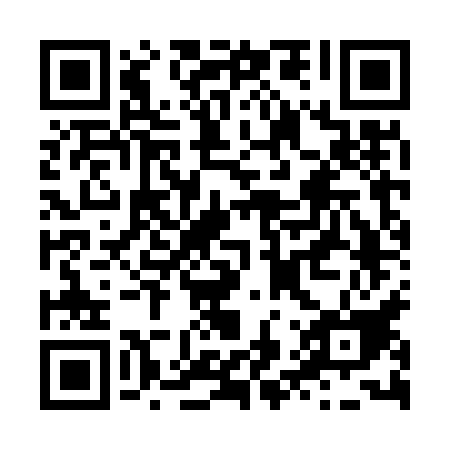 Prayer times for Pyeongtaek, South KoreaWed 1 May 2024 - Fri 31 May 2024High Latitude Method: NonePrayer Calculation Method: Muslim World LeagueAsar Calculation Method: ShafiPrayer times provided by https://www.salahtimes.comDateDayFajrSunriseDhuhrAsrMaghribIsha1Wed4:005:3712:294:157:218:522Thu3:595:3612:294:167:218:533Fri3:575:3512:284:167:228:544Sat3:565:3412:284:167:238:565Sun3:545:3312:284:167:248:576Mon3:535:3212:284:167:258:587Tue3:515:3112:284:167:268:598Wed3:505:3012:284:167:279:019Thu3:495:2912:284:177:289:0210Fri3:475:2812:284:177:289:0311Sat3:465:2712:284:177:299:0412Sun3:455:2612:284:177:309:0613Mon3:435:2512:284:177:319:0714Tue3:425:2412:284:177:329:0815Wed3:415:2412:284:187:339:0916Thu3:395:2312:284:187:349:1017Fri3:385:2212:284:187:349:1218Sat3:375:2112:284:187:359:1319Sun3:365:2112:284:187:369:1420Mon3:355:2012:284:197:379:1521Tue3:345:1912:284:197:389:1622Wed3:335:1912:284:197:389:1723Thu3:325:1812:284:197:399:1924Fri3:315:1712:284:197:409:2025Sat3:305:1712:294:207:419:2126Sun3:295:1612:294:207:419:2227Mon3:285:1612:294:207:429:2328Tue3:275:1512:294:207:439:2429Wed3:265:1512:294:207:449:2530Thu3:265:1412:294:217:449:2631Fri3:255:1412:294:217:459:27